SHAKKIR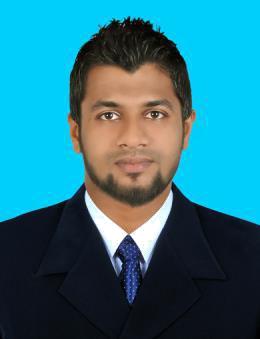 Email: SHAKKIR.337525@2freemail.com To seek challenging assignment and responsibility, with an opportunity for growth and career advancement as successful achievements while being resourceful, innovative, and flexible in all aspects.Audit Assistant, July 2013 to July 2016, Tharien & Iype Chartered Accountants, Kochi, IndiaFinalizations, Intercompany reconciliation of various divisions, Bank reconciliation, maintenance of bank accounts, monitoring and reviewing deposits/doing withdrawals and other bank related transactions.Preparing schedules for month end closing entries. Preparation of balance sheet and profit loss accounts up to finalization.Adjustment and correction entries for the finalization of financial statement.Verification and vouching of documents of the companies. 	Preparation of Cash Flow statements and Budgeted P&L. Preparation of year ending schedules.Dealing with the preparation and submission of VAT returns on a monthly basis.Company Audits and Statutory Bank Audits.CA – IPCC Second Group – November 2016 (Awaiting Result)ICAI- (Institute of Chartered Accountants of India).CA – IPCC First Group – November 2014ICAI- (Institute of Chartered Accountants of India).Master of Commerce- May 2016 Annamalai University – Tamilnadu,India.Bachelor of Commerce – May 2013University of Kannur – Kerala, India.AISSSE (XII) – 2010Central Board of Secondary Education – New Delhi, India.AISSE (X) – 2008Central Board of Secondary Education – New Delhi, India.Detail-oriented, efficient and organized professional with extensive experience in accounting systems. Ability to meet deadlines and handle responsibilities. Highly trustworthy, discreet and ethical.Ability to work in different areas in according to company Procedures & Policies.Excellent Written and Verbal communication skill. Keeping healthy relationship with Vendors & Clients.Resourceful in the completion of projects, effective at multi-tasking.Sound knowledge of Tally ERPSound knowledge of Microsoft office, Excel, Power point, Outlook express and MS  Office. Expert in Financial ManagementDate of birth		  : 23rd June 1991Gender			  : MaleMarital status 		  : SingleLanguages proficiency  : English, Hindi & MalayalamNationality       	  : IndianVisa Status		 : Visit VisaCareer ObjectiveProfessional ExperienceAcademic QualificationSkill SetAdditional skillsPersonal Profile